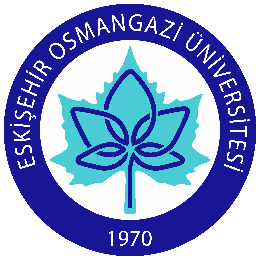 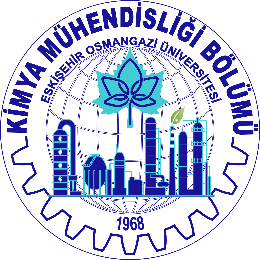 ESKİŞEHİR OSMANGAZİ ÜNİVERSİTESİKİMYA MÜHENDİSLİĞİ BÖLÜMÜLABORATUVAR ANAHTARI TESLİM FORMUAnahtarı Teslim Veren Danışman Öğretim Elemanının Adı Soyadı:Anahtarı Verilen Laboratuvarın Adı: Anahtarın Kullanılacağı Tarih Aralığı:Lisansüstü öğrencimin belirtilen anahtarı almasını onaylıyorum.  İmza:Anahtarı Teslim Veren Danışman Öğretim Elemanının Adı Soyadı:Anahtarı Verilen Laboratuvarın Adı: Anahtarın Kullanılacağı Tarih Aralığı:Lisansüstü öğrencimin belirtilen anahtarı almasını onaylıyorum.  İmza:Anahtarı Teslim Alan Lisansüstü Öğrencisinin;Adı Soyadı: Cep Tel:Email:Anahtarı Teslim Alan Lisansüstü Öğrencisinin;Adı Soyadı: Cep Tel:Email:AÇIKLAMALARTeslim alınan anahtar çoğaltılamaz. Bir başkasına geçici veya sürekli olarak verilemez ve sadece teslim alan kişide bulunur. Anahtarı alınan laboratuvar kapısında herhangi bir zorlama olduğu düşünüldüğünde anahtarı teslim alan kişi tutanak tutarak Bölüm Başkanlığını bilgilendirir.Yukarıda özellikleri belirtilen laboratuvar anahtarını teslim aldığımı, tesisi kullandığım süre içerisinde laboratuvarın içerisinde bulunan malzemeler ve /veya teknik donanımlar hasar gördüğü taktirde güvenlik görevlisine ve yetkili kişilere durumu bildireceğimi ve meydana gelen hasardan sorumlu olacağımı kabul ederim. AÇIKLAMALARTeslim alınan anahtar çoğaltılamaz. Bir başkasına geçici veya sürekli olarak verilemez ve sadece teslim alan kişide bulunur. Anahtarı alınan laboratuvar kapısında herhangi bir zorlama olduğu düşünüldüğünde anahtarı teslim alan kişi tutanak tutarak Bölüm Başkanlığını bilgilendirir.Yukarıda özellikleri belirtilen laboratuvar anahtarını teslim aldığımı, tesisi kullandığım süre içerisinde laboratuvarın içerisinde bulunan malzemeler ve /veya teknik donanımlar hasar gördüğü taktirde güvenlik görevlisine ve yetkili kişilere durumu bildireceğimi ve meydana gelen hasardan sorumlu olacağımı kabul ederim. Anahtarı Teslim Eden Ad Soyad:İmza: Tarih:Anahtarı Teslim Alan Lisansüstü ÖğrencisiAd Soyad:İmza:Tarih: